	CV OF DR. SANJAY ROY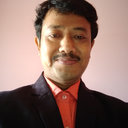 1. Name and full correspondence address:        DR.  SANJAY ROY Associate Professor Department of ChemistrySchool of Sciences, Netaji Subhas Open University, DD-26, Salt 						  Lake, Sector-I, Kolkata 700064, Regional Centre Kalyani                                                          Contact: +91 8478812555; 8017885660                                                                          Residential Address:                                                                          Vill: Mohanpur P.O. Mudafat,                                                                            P.S: Kaliyaganj                                                                          Dist: Uttar Dinajpur, Pin-733129                                                           West Bengal, India.Communication Address:               49/35, Botanical Garden Road, Shibpur, Howrah, West Bengal, Pin-                                                        7111032. Email(s) and contact number(s):               E-mail: sanjayroyp@gmail.com; 3. Institution:                                                  School of Sciences, Netaji Subhas Open University, DD-26, Salt 	 	Lake, Sector-I, Kolkata 700064, Regional Centre Kalyani4. Date of Birth:                                           07-01-19825. Gender (M/F/T):                                       Male 6. Category Gen/SC/ST/OBC:                       SC7. Whether differently abled (Yes/No):          No	8. Academic Qualification (Undergraduate Onwards):9. Ph.D thesis title, Guide’s Name, Institute/Organization/University, Year of Award.Title of the Ph.D. thesis: “Transfer energetics of a series of homologous α-amino acids in some aquo-organic binary solvent mixtures”Guide’s Name: Dr. Bijoy Krishna Dolui, Professor, Department of Chemistry, Visva-Bharati, Santiniketan, India.Year of Award: 2014  10.   Work Experience:11.  Orientation/ Refresher Courses 12. Publications (List of papers published in SCI Journals, in year wise descending order).Journal PublicationsBooks PublicationsPapers presented in Conferences, Seminars, Workshops, SymposiaWebsite: https://sites.google.com/site/drsanjayroyshibpurdbcollege/home https://www.researchgate.net/profile/Sanjay_Roy4 https://orcid.org/0000-0001-6841-4961https://scholar.google.co.in/citations?user=QHzUH_oAAAAJ&hl=enSl. No.DegreeYearSubjectUniversity/InstitutionDivision1MP1998ENG, BENG, MATH, PHYSCI, GEO,HISTW.B.B.S.EI2HS2000CHEM, PHYS, MATH, BIOL, BENG, ENGW.B.B.H.S.EI3B.SC.2003CHEM (HONS), PHYS, MATHVISVA-BHARATII4M.SC.2005CHEMISTRY (INORGANIC SPL)VISVA-BHARATII5Graduate Aptitude Test for Engineering2005Indian Institute of Science6NET2008Council of Scientific and Industrial Research7Ph.D (with course work)VISVA-BHARATI2014PeriodPositionInstitution and Location	May, 2005 – April, 2010	Assistant TeacherSahapur High School, Birbhum, West Bengal, IndiaDecember 2009 – April 2014Part time Research FellowVisva-Bharati, India29th April, 2010 – 2nd July, 2020Assistant Professor in ChemistryShibpur Dinobundhoo Institution (College), 412/1, G. T. Road (South), West Bengal, India3rd July, 2020 to till dateAssociate Professor of ChemistrySchool of Sciences, Netaji Subhas Open University, DD-26, Salt Lake, Kolkata 700064, Regional Centre Kalyani, West Bengal, India.						  Lake, Sector-I, Kolkata 700064, Regional Centre KalyaniName of the Course / Summer SchoolPlaceDurationSponsoring AgencyOrientation ProgrammeUGC-Academic Staff College, North Bengal University23/07/2014 to 19/08/2014UGCRefresher Course on ChemistryUGC-HRDC, The University of Burdwan23/09/2015 to 13/10/2015UGCSL NoTitle with Page No.JournalISSN/ ISBNWhether Peer reviewed. Impact factor, if anyNo. of CoauthorsWhether you are the main authorImpact Factor: (2019)74Thermodynamics of Solute–Solvent Interactions and Solubilityof Some Amino Acids in Aqueous Sodium Iodide Solutions at T = 298.15 K, Arup Datta and Sanjay Roy, 2021, Vol. 95, Suppl. 1, pp. S62–S70. © Pleiades Publishing, Ltd., 2021.Russian Journal of Physical Chemistry AISSN 0036-0244Peer Reviewed, & Scopus Indexed1Corresponding author0.71973Solubilization of sodium 3-amino-2-hydroxyanthraquinone-1-sulphonate in sodium dodecyl sulfate micelles explains itspermeation in A549 human lung cancer cell, Somenath Banerjee,  Sanjay Roy, Arup Datta, Palash Mondal,Monali Mishra, Balaji Perumalsamy, Ramasamy Thirumurugan, Dhanasekaran Dharumadurai, Saurabh Das, Partha Sarathi Guin, 2020;1–13, DOI: 10.1002/jccs.202000328J Chin Chem Soc.ISSN: 2192-6549Peer Reviewed, & Scopus Indexed9Middle Author1.967 (2020)72Solid Phase Synthesis of Biologically active Benzimidazole derivatives Catalysed by Methanesulphonic acid-SiO2 under Solvent free Condition, Arup Datta, Sanjay Roy: 2020, Vol. 36, No.(3):Pg. 537-543Oriental Journal of Chemistry ISSN: 0970-020 XPeer Reviewed & Indexed1Corresponding Author0.6871Solubility Data of Glycine in Water and Justification of literature Results; Arup Datta, Aslam Hossain, Partha Sarathi Guin, Sanjay Roy* Vol. 32, No. 7 (2020), 1525-1533; https://doi.org/10.14233/ajchem.2020.22626Asian Journal of ChemistryISSN: 0975-427X (Online)ISSN: 0970-7077 (Print)Peer Reviewed, & Scopus IndexedUGC listed JournalNo-87743Corresponding Author0.31H-index 3170Electrolytic effects on solubility and Gibbs free energies of 1,4-dihydroxy-9,10-anthraquinone in aqueous methanol media via UV-Vis spectroscopic and theoretical studies, 2020, Partha Sarathi Guin*, Sanjay Roy* Available online 28 February 2020, 137292, https://doi.org/10.1016/j.cplett.2020.137292Chemical Physics LettersISSN 0009-2614Peer Reviewed & Indexed7Co-corresponding Author2.02969Solubility and peculiar thermodynamical behaviour of 2-aminobenzoic acid in aqueous binary solvent mixtures at 288.15 to 308.15 K, 302 (2020) 112566, Sk. Imran, Aslam Hossain, Kalachand Mahali, Partha Sarathi Guin, Arup Datta, Sanjay Roy*Journal of Molecular LiquidsISSN 0167-7322Peer Reviewed & IndexedImpact Factor: 4.513(2017)6Corresponding Author5.06568Recent Progress and Approaches on Carbon-Free Energy from Water Splitting; Nano-Micro Lett. (2019) 11: 103,  Aslam Hossain, K. Sakthipandi, A. K. M. Atique Ullah, Sanjay Roy Nano Micro LettersPeer Reviewed &Indexed in Web of Science & Scopus3Middleauthor12.26467Electrolytic effect on the solubility and solvation thermodynamics of L-serine and L-isoleucine in aqueous media: J. Chem. Eng. Data 2019, 64, 10, 4286-4297, Saroj Chowdhury, Prasenjit Mandal, Aslam Hossain, Partha Sarathi Guin, Sanjay Roy,* and Kalachand MahaliJournal of Chemical & Engineering Data(ACS publication)ISSN 0021-9568Peer Reviewed &Indexed in Web of Science & Scopus5Corresponding Author2.36966Solubility analysis of homologous series of amino acids and solvation energetics inaqueous potassium sulfate solution: Heliyon, Volume 5, Issue 8, August 2019, e02304Aslam Hossain, Kalachand Mahali, Bijoy Krishna Dolui, Partha Sarathi Guin, Sanjay Roy*Heliyon (Elsevier) ISSN: 2405-8440Peer Reviewed &Indexed in Web of Science & Scopus4Corresponding Author1.65065An overview on Monosodium glutamate: its direct and indirect effects: 2019; 12(12): 6187-6192,  Arup Datta, Aslam Hossain, Sanjay Roy*Research Journal of Pharmacy and TechnologyISSN:  0974-360X(Online),    0974-3618(Print)Peer Reviewed &Indexed in Scopus2Corresponding AuthorH-index 1464An overview of La2NiMnO6 double perovskites: synthesis, structure, properties and applications; J Sol-Gel Sci Technol (2019). https://doi.org/10.1007/s10971-019-05054-8, Aslam Hossain, A. K. M. Atique Ullah, Partha Sarathi Guin and Sanjay Roy*Journal of Sol-Gel Science and TechnologyISSN: 1573-4846 (Online)ISSN: 0928-0707(Print)Peer Reviewed &Indexed3Corresponding Author2.00863An Overview on Biofuels and Their Advantages and Disadvantages; Asian J. Chem. / 2019 / 31(8) / pp 1851-1858,Arup Datta, Aslam Hossain, Sanjay Roy*Asian Journal of ChemistryISSN: 0975-427X (Online)ISSN: 0970-7077 (Print)Peer Reviewed, & Scopus IndexedUGC listed JournalNo-87742Corresponding Author0.31H-index 3162A review on the Comparative Study of Different Biofuels, 6(2019)665-678; Arup Datta, Sanjay RoyIJRARE-ISSN 2348-1269, P- ISSN 2349-5138Peer Reviewed[UGC ApprovedJ. No-43602, SL.No.2484]1Second Author--61The external and internal influences on the tuning of the properties ofperovskites: An overview, 45(2019) 4152-4166, Aslam Hossaina, Sanjay Roy, K. Sakthipandi*Ceramics InternationalISSN 0272-8842Peer Reviewed & IndexedImpact Factor: 3.057(2017)3Middle Author3.8360Role of Solubility and Solvation Thermodynamics on the Stability of L-phenylalanine in Aqueous Methanol and Ethanol Solutions; 265(2018) 693-700; Sk. Imran, Aslam Hossain, Kalachand Mahali, Amit Saha Roy, Partha Sarathi Guin, Sanjay Roy*Journal of Molecular LiquidsISSN 0167-7322Peer Reviewed & IndexedImpact Factor: 4.513(2017)6Corresponding Author5.06559Solubility and Thermodynamics of Solute−Solvent Interactions ofSome Amino Acids in Aqueous Sodium Bromide and PotassiumBromide Solutions; 63(2018)534-541 Partha Sarathi Guin, Kalachand Mahali, Bijoy Krishna Dolui, and Sanjay Roy*Journal of Chemical & Engineering Data(ACS publication)ISSN 0021-9568Peer Reviewed & IndexedImpact Factor: 2.196(2017)4Corresponding Author2.36958Solubility and transfer solvation thermodynamics of L-isoleucine andL-serine in water to aqueous solution of Na2SO4 and K2SO4 from 288.15 Kto 303.15 K; 706(2018)432-439; S. Chowdhury, P. Mandal, Md. Sarikul Islam, A. Hossain, P.S. Guin,Sanjay Roy*, Kalachand Mahali*Chemical Physics LettersISSN 0009-2614Peer Reviewed & IndexedImpact Factor: 1.686 (2017)7Co-corresponding Author2.02957Effect of Electrolytes on the Solubility and Solution thermodynamics of 1-Amino-4-Hydroxy-9,10-Anthraquinone, an Analogue of Anthracycline Anticancer Drugs, in Aqueous Ethanol Media Using Theoretical and UV-Vis Spectroscopic Study; 252 (2018) 151-157; Sk. Imran, Aslam Hossain Sujay Parui, Partha Sarathi Sengupta, Sanjay Roy*, Partha Sarathi GuinJournal of Molecular LiquidsISSN 0167-7322Peer Reviewed & IndexedImpact Factor: 4.513(2017)6Co-corresponding Author5.06556Correction to “amino acid solubility under the influence of NaClat 298.15 K”; 252 (2018) 144, Sanjay Roy , Partha Sarathi Guin , Kalachand Mahali, Bijoy Krishna DoluiJournal of Molecular LiquidsISSN 0167-7322Peer Reviewed & IndexedImpact Factor: 4.513(2017)4First Author5.06555Solubility and solute-solvent interactions of DL-alanine and DL-serine inaqueous potassium nitrate solutions; 249 (2018)1133–1137; Aslam Hossain, Sanjay Roy*Journal of Molecular LiquidsISSN 0167-7322Peer Reviewed & IndexedImpact Factor: 4.513(2017)2Corresponding Author5.06554Electrochemical and UV–Vis spectroscopic studies on the interaction of sodium 1,4-dihydroxy-9,10-anthrauinone-2-sulphonate with cetyltrimethylammonium bromide micelles; 694(2018)7-13; Sanjay Roy, Partha Sarathi Sengupta, Partha Sarathi GuinChemical Physics LettersISSN 0009-2614Peer Reviewed & IndexedImpact Factor: 1.686(2017)3First Author2.02953ReviewAn overview of double perovskites A2B'B"O6 with small ions at A site:Synthesis, structure and magnetic properties; 740(2018) 414-427;Aslam Hossain, Prasanta Bandyopadhyay, Sanjay Roy*Journal of Alloys and CompoundsISSN 0925-8388Peer Reviewed & IndexedImpact Factor: 3.779(2017)3Corresponding Author4.65052Evaluation and correlation of solubility and solvation energetics of DL-phenylalanine and DL-serine in water and aqueous ethyleneglycol solutions; 249(2018) 659–665; Srabani Ghosh, Samiran Mondal, Sanjay Roy*, Soumen Saha, Dushila Subba , Bijoy Krishna Dolui*Journal of Molecular LiquidsISSN 0167-7322Peer Reviewed & IndexedImpact Factor: 4.513(2017)6Co-Corresponding Author5.06551Solvation Thermodynamics of DL-Phenylalaninein Aqueous NaNO3 Solution at 298.15 K; 92(2018)734-738; Sanjay Roy, Samiran Mondal, and Bijoy Krishna DoluiRussian Journal of Physical Chemistry AISSN 0036-0244Peer Reviewed & IndexedImpact Factor: 0.549(2017)3First Author0.71950Evaluation and correlation of Solubility and Solvation Thermodynamics of Glycine, DL-alanine and DL-valine in Aqueous Sodiumsulphate Solutions at two different temperatures; 234(2017)124-128; Sanjay Roy*, Partha Sarathi Guin, Kalachand Mahali, Aslam Hossain, Bijoy Krishna DoluiJournal of Molecular LiquidsISSN 0167-7322Peer Reviewed & IndexedImpact Factor: 4.513(2017)5Corresponding Author&First Author5.06549Model studies on the interactions of a Cu(II)-quinone complex with surfactant micelles and DNA explore its induction of apoptosis in human MDA-MB-231 breast adenocarcinoma cells; 70(2017)2128-2147; Sanjay Roy, Gayathri Loganathan, Dhanasekaran Dharumadurai, Mohammad A. Akbarsha, Partha Sarathi GuinJournal of Coordination ChemistryISSN 0095-8972Peer Reviewed & IndexedImpact Factor: 1.703(2017)5First Author1.41048Recent Developed Different Structural Nanomaterials and Their Performance for Supercapacitor Application; 9 (2017) 300–313, Aslam Hossain, Prasanta Bandyopadhyay, Partha Sarathi Guin, Sanjay Roy*Applied Material TodayISSN 2352-9407Peer Reviewed & IndexedCite factor 9.90 (2017)4Corresponding Author8.352 47Effects of Thermodynamics on the Solvation of Amino Acids in the Pure and Binary Mixtures of Solutions: A Review; 232(2017)332-350; Aslam Hossain, Sanjay Roy, Bijoy Krishna DoluiJournal of Molecular LiquidsISSN 0167-7322Peer Reviewed & IndexedImpact Factor: 4.513(2017)3Middle Author5.06546A Piece of Writing: Future Prospect of Biofuels; 8(2017) 49-52; Sanjay RoyJournal of Biofuels[Indianjournals.com]ISSN0976-3015Peer Reviewed & Indexed(UGC-APPROVEDICI index, Sr. No-14819 )Sole AuthorSole Author---45A Soluble Cu(II) Complex of Sodium 1,4-Dihydroxy-9,10-Anthraquinone-2-Sulphonate Electrocatalyzes Water Oxidation with a Large Turn over Frequency; 77(2017)39-60; Sanjay Roy, Partha Sarathi GuinECS TransactionsThe Electrochemical SocietyISSN 1938-6737Peer Reviewed & IndexedH- INDEX -412First Author0.4644Solubility and transfer Gibbs free energetics of glycine, DL-alanine, DL-nor-valine and DL-serine in aqueous sodium fluoride and potassium fluoride solutions at 298.15 K; 56A (2017) 399-406; Sanjay Roy*,  Partha Sarathi Guin, Kalachand Mahali & Bijoy Krishna DoluiIndian Journal of ChemistryISSN: 0376-4710Peer Reviewed & IndexedImpact Factor: 0.566(2017)4Co-Corresponding Author&First Author0.48943Solubility and solute–solvent interaction phenomenon of succinic acid inaqueous ethanol mixtures; 229(2017)172-177; Kalachand Mahali, Partha Sarathi Guin, Sanjay Roy* &, Bijoy Krishna Dolui*Journal of Molecular LiquidsISSN 0167-7322Peer Reviewed & IndexedImpact Factor: 4.513(2017)4Co-Corresponding Author5.06542Solvation thermodynamics of L-cystine, L-tyrosine and L-leucine in aqueous-electrolyte; 91(2017)2397–2403; Sanjay Roy*, Partha Sarathi Guin, Kalachand Mahali & Bijoy Krishna DoluiRussian Journal of Physical Chemistry AISSN 0036-0244Peer Reviewed & IndexedImpact Factor: 0.549(2017)4Corresponding Author&First Author0.71941The Importance of Advance Biomaterials in Modern Technology: A Review; 10(4)(2017)1-13; Aslam Hossain, Sanjay Roy, Partha Sarathi GuinAsian J. Research Chem.ISSN 0974-4169Peer Reviewed & IndexedICI index3Middle Author--40Comparative Study on Solubility of Glycine, DL-alanine, DL-nor-valine and DL-serine in Aqueous Solutions of NaF and KF at 298.15 K; 219(2016) 815–819; Sanjay Roy, Kalachand Mahali & Bijoy Krishna DoluiJournal of Molecular LiquidsISSN 0167-7322Peer Reviewed & IndexedImpact Factor: 4.513(2017)3Co-Corresponding and First Author5.06539Role of Electrolytes in the Solubility of L-proline and Its Transfer Free Energetics; 223(2017) 927–933; Sanjay Roy*, Partha Sarathi Guin, Kalachand Mahali, Bijoy Krishna DoluiJournal of Molecular LiquidsISSN 0167-7322Peer Reviewed & IndexedImpact Factor: 4.513(2017)4Corresponding Author&First Author5.06538Solubility of glycine and DL-nor-valine in aqueous solutions of NaNO3 and KNO3 and measurements of transfer thermodynamics;222(2016)313-319; Sanjay Roy, Partha Sarathi Guin, Samiran Mondal, Srabani Ghosh, Bijoy Krishna DoluiJournal of Molecular LiquidsISSN 0167-7322Peer Reviewed & IndexedImpact Factor: 4.513(2017)5Corresponding Author&First Author5.06537Thermodynamics of DL-α-Amino butyric acid Induced Solvation Mechanism in Aqueous KCl Solutions at 288.15-308.15 K; 90(2016) 1798–1805; S. Mondal , S. Ghosh , A. Hossain , K. Mahali,  Sanjay Roy*,  & B. K. DoluiRussian Journal of Physical Chemistry AISSN 0036-0244Peer Reviewed & IndexedImpact Factor: 0.549(2017)6Co-Corresponding Author0.71936Solubility and Chemical Thermodynamics of DL-Alanine and DL-Serine in Aqueous NaCl and KCl Solutions;61(2016)132-141; Sanjay Roy, Aslam Hossain, Bijoy Krishna DoluiJournal of Chemical & Engineering Data(ACS publication)ISSN 0021-9568Peer Reviewed & IndexedImpact Factor: 2.196(2017)3First Author2.36935Studies on the interaction of 2-amino-3-hydroxy-anthraquinone with surfactant micelles reveal its nucleation in human MDA-MB-231 breast adinocarcinoma cells; 6(2016) 28200–28212; Amit Das, Sanjay Roy, Palash Mondal, Arup Datta, Kalachand Mahali, Gayathri Loganathan, Dhanasekaran Dharumadurai, Partha Sarathi Sengupta, Mohammad Abdulkadher Akbarsha and Partha Sarathi GuinRSC AdvancesISSN  2046-2069Peer Reviewed & IndexedImpact Factor: 2.936(2017)11Second Author3.11934Amino acid solubility under the influence of NaCl at 298.15 K; 218(2016)316–318; Sanjay Roy, Partha Sarathi Guin , Kalachand Mahali, Bijoy Krishna DoluiJournal of Molecular LiquidsISSN 0167-7322Peer Reviewed & IndexedImpact Factor: 4.513(2017)4First Author5.06533Spectroscopic, computational and electrochemical studies on 2-(4-nitrophenyl)-1H-benzo[d]imidazole and its interaction with cationic surfactant cetyltrimethylammonium bromide; 219(2016) 1058-1064; Arup Datta , Sanjay Roy, Palash Mondal, Partha Sarathi GuinJournal of Molecular LiquidsISSN 0167-7322Peer Reviewed & IndexedImpact Factor: 4.513(2017)4Second Author5.06532Chemical Transfer Energetics of a Series of Homologous α- Amino Acids in Quasi-Aprotic 2-Methoxyethanol-Water Mixtures; 45 (2016)  574-590; Sanjay Roy, Kalachand  Mahali, Bijoy K. DoluiJournal of Solution ChemistryISSN 0095-9782Peer Reviewed & IndexedImpact Factor: 1.401(2017)3First Author1.27331The chemical stability of L-isoleucine, L-threonine and L-serine in aqueous solutions of KCl at 298.15 K; 90(2016) 1175–1180; Sanjay Roy  & Bijoy Krishna DoluiRussian Journal of Physical Chemistry AISSN 0036-0244Peer Reviewed & IndexedImpact Factor: 0.549(2017)2First Author0.71930Preliminary Review on Solvation Chemistry in Aqueous Solvents: Application to Amino Acids. 11(2016)103-122;  Sanjay Roy  & Bijoy Krishna DoluiPhys Chem Indian JournalISSN 0974-7524Peer Reviewed (UGC APPROVED: J. NO. 48319)2Corresponding Author&First Author--29A Co(II) complex of a vitamer of vitamin B6 acts as a sensor for Hg2+ and pH in aqueous media; 40 (2016) 6396—6404; Nilam Sing, Sanjay Roy, Partha Sarathi Guin, Kalachand Mahali, Prakash Majee, Sudip Kumar Mondal, Partha Mahata, Partha Sarathi Sengupta and Palash MondalNew Journal of ChemistryISSN1144-0546Peer Reviewed & IndexedImpact Factor: 3.201(2017)9Second Author3.28828Study of the Solubility and Transfer Thermodynamics of D,L-Phenylalanine in Aqueous Sodium Chloride and D,L-Serine in Aqueous Sodium Nitrate Solutions; 45(2016) 1755-1772; Samiran Mondal, Sanjay Roy*, Srabani Ghosh,Kalachand Mahali, Bijoy Krishna DoluiJournal of Solution ChemistryISSN 0095-9782Peer Reviewed & IndexedImpact Factor: 1.401(2017)5Co-Corresponding Author1.27327Design of a mononuclear copper(II)-phenanthroline complex: Catechol oxidation, DNA cleavage and antitumor properties;106(2016) 106-114; Dhananjay Dey, Subrata Das , Hare Ram Yadav, Anandan Ranjani , Loganathan Gyathri , Sanjay Roy , Partha Sarathi Guin , Dharumadurai Dhanasekaran, Angshuman Roy Choudhury , Mohammad Abdulkader Akbarsha , Bhaskar BiswasPolyhedronISSN 0277-5387Peer Reviewed & IndexedImpact Factor: 2.067(2017)11Middle Author2.34326Chemistry in our daily life: Preliminary information; 2(3) (2016) 361-366; Sanjay RoyInternational Journal of Home ScienceISSN: 2395-7476Peer Reviewed & Indexed1Sole Author--25Spectroscopic, computational and electrochemical studies on the formation of the copper complex of 1-amino-4-hydroxy-9,10-anthraquinone and effect of it on superoxide formation by NADH; 44(2015) 5428–5440; Sanjay Roy, Palash Mondal, Partha Sarathi Sengupta, Debasis Dhak, Ramesh Chandra Santra, Saurabh Das and Partha Sarathi GuinDalton TransactionISSN: 1477-9226Peer Reviewed & IndexedImpact Factor: 4.099(2017)7First Author4.17424Solvation of 1-Amino-4-Hydroxy-9, 10-Anthraquinone Governs Its Electrochemical Behavior in Non-Aqueous and Aqueous Media: A Cyclic Voltammetry Study;162(2015) H124-H131; Sanjay Roy, Partha Sarathi GuinJournal of The Electrochemical SocietyISSN 0013-4651Peer Reviewed & IndexedImpact Factor: 3.48(2017)2First Author3.66223Investigation on the interaction of 1-amino-4-hydroxy-9, 10-anthraquinone with calf thymus DNA and CTAB micelles;211(2015) 846-853; Sanjay Roy, Partha Sarathi GuinJournal of Molecular LiquidsISSN 0167-7322Peer Reviewed & IndexedImpact Factor: 4.513(2017)2First Author5.065221-Amino-4-hydroxy-9,10-anthraquinone–An analogue of anthracycline anticancer drugs, interacts with DNA and induces apoptosis in human MDA-MB-231 breast adinocarcinomacells:Evaluation of structure–activity relationship using computational, spectroscopic and biochemical studies.; 4(2015)312-323; Palash Mondal1, Sanjay Roy1,  Gayathri Loganathan, Bitapi Mandal, Dhanasekaran Dharumadurai, Mohammad A. Akbarsha, Partha Sarathi Sengupta, Shouvik Chattopadhyay, Partha Sarathi GuinBiochemistry and Biophysics ReportsISSN 2405-5808Peer Reviewed & IndexedCite Score: 0.939First Author1.5821Physico-Chemical Studies of DL-Alanine in Aqueous Sodium Nitrate Solution; 85(2015) 162-167; Sanjay Roy, K. Mahali, S. Mondal, R. P. Mondal,  B. K. DoluiRussian Journal of General ChemistryISSN 1070-3632Peer Reviewed & IndexedImpact Factor: 0.55(2017)5First Author0.71620Solubility and solvation thermodynamics of DL-nor- valine in aqueous solutions of NaCl and KCl;211(2015) 294-300; Sanjay Roy, Partha Sarathi Guin, Bijoy K. DoluiJournal of Molecular LiquidsISSN 0167-7322Peer Reviewed & IndexedImpact Factor: 4.513(2017)3First Author5.06519Solubility and Solvation thermodynamics of a series of homologous α-amino acids in non-aqueous binary mixtures of Ethylene glycol and Dimethylsulfoxide; 60 (2015) 1233-1241; Kalachand Mahali, Sanjay Roy, Bijoy Krishna DoluiJournal of Chemical & Engineering Data(ACS publication)ISSN 0021-9568Peer Reviewed & IndexedImpact Factor: 2.196(2017)3Middle Author2.36918Solubility of DL-Serine and DL-Phenylalanine in Aqueous Mixtures of Dimethyl Sulfoxide and Solvation Thermodynamics; 5(2015) 69839–69847; Aslam Hossain, Sanjay Roy, Srabony  Ghosh, Samiran Monda, Bijoy Krishna DoluiRSC AdvancesISSN  2046-2069Peer Reviewed & IndexedImpact Factor: 2.936(2017)5Second Author   3.11917Thermodynamics of DL-alanine Solvation in Water-dimethylsulfoxide Mixtures at 298.15 K; 89(2015) 654–662; Sanjay Roy, Kalachand Mahali, Samiran Mondal, Bijoy K. DoluiRussian Journal of Physical Chemistry AISSN 0036-0244Peer Reviewed & IndexedImpact Factor: 0.549(2017)4First Author0.71916Solubility of á-amino butyric acid in water-NaNO3 mixture and analysis of related thermodynamic parameters; 15(2015)  65-73; Sanjay Roy, K. Mahali, S. Pal, S. Mondal, B.K.DoluiAnalytical Chemistry: An Indian JournalISSN 0974-7419Peer Reviewed(UGC APPROVED: J. NO. 48295)5First Author--15Thermodynamics and Mechanisms of Glycine Solvation in Aqueous NaCl and KCl Solutions at 298.15 K; 89(2015) 2111-2119; Sanjay Roy, Aslam Hossain, Kalachand Mahali, and Bijoy K. DoluiRussian Journal of Physical Chemistry AISSN 0036-0244Peer Reviewed & IndexedImpact Factor: 0.549(2017)4First Author0.71914Thermodynamics of solvation of DL-á-amino butyric acid in aqueous dimethyl sulfoxide at 298.15 K; 9(2015) 273-282; S. Roy, K. Mahali, S. Mondal, B.K. DoluiPhysical Chemistry: An Indian JournalISSN 0974-7524Peer Reviewed(UGC APPROVED: J. NO. 48319)4First Author--13Thermodynamics of solvation of DL-á-amino butyric acid in aqueous dimethyl sulfoxide at 298.15 K; 9(8), (2014)273-282; S. Roy, K. Mahali, S. Mondal, B.K. DoluiPhysical Chemistry: An Indian JournalISSN 0974-7524Peer Reviewed(UGC APPROVED: J. NO. 48319)4First Author--12“Transfer free energies for solvation of amino acid L-Histidine in aqueous mixtures of Protic Glycerol at 298.15 K’. S. Roy, K.Mahali & B. K. Dolui., Vol. 3(2), 2014, [470-476].Int. J. Chem. Pherm. Res.ISSN-2319-1716Peer Reviewed3First Author--11“Role of Glycine as a ‘3D-structure’ maker in aqueous mixture of protophilic dipolar aprotic Dimethyl Sulphoxide. S. Roy, K. Mahali, S. Mondal, B. K. Dolui, 2014, 6(5):780-790.Journal of Chemical and Pharmaceutical ResearchISSN-0975-7384Peer Reviewed & Indexed(Scopus)4First Author--10“Thermodynamic Studies Related to the Solvation Chemistry of DL-α-Amino butyric Acid in Aqueous Solution of Sodium chloride’ S. Roy, K. Mahali, M.Murmu & B. K. Dolui2014, 3(4), 29-42.. Int. J. Chem. Phys. Sci.ISSN: 2192-6506Peer Reviewed & Indexed4First Author--9‘Solvation Chemistry of DL-Nor-Valine in Aqueous Mixture of Dipolar   aprotic N, N- Dimethyl-formamide’ K. Mahali, S. Roy, B. K. Dolui., 2014, 61, 659-664.Journal of Chinese Chemical Society.ISSN: 2192-6549Peer Reviewed & Indexed Impact Factor: 0.87(2017)3Middle Author1.5548“Solvation mechanism of DL-nor-Valine in aqueous mixtures of protophilic dipolar aprotic Dimethylsulfoxide’ Sanjay Roy, K. Mahali, B. K. Dolui.,. Vol-5(1), 2014 [11-19].Int. J. Chem. Pherm. SciISSN-0976-9390Peer Reviewed3First Author--7“Comparative chemical transfer Gibbs free energy related to solvation of amino acid, L-Histidine in aqueous mixtures of N, N-Dimethylformamide and Protic Glycerol at 298.15 K. S. Roy, K. Mahali, B. K. Dolui2014, 2(7): 953-960.Int. J. Chemist. Pherm. Sci.ISSN-2321-3132Peer Reviewed4First Author--6“Thermodynamic Solvation of α-Amino Butyric Acid in Aqueous Mixture of Dipolar Aprotic N, N- Dimethyl formamide; S. Roy, K. Mahali, S. Akhter, & B. K. Dolui., , vol-25, No-12, 2013 [ 6661-6665]Asian Journal of ChemistryISSN0975-427XPeer Reviewed & Indexed Impact Factor: 0.45(2016)3First Author0.315“Solvation Thermodynamics of a Series of Homologous α- Amino Acids in Non-aqueous  Binary Mixtures of Protic Ethylene Glycol and Dipolar Aprotic Acetonitrile ; K. Mahali, S. Roy, B. K. Dolui., Vol-42, No-5, 2013 [1096-1110].Journal of Solution ChemistryISSN 0095-9782Peer Reviewed & IndexedImpact Factor: 1.401(2017)3Middle Author1.2734“Thermodynamic interactions due to transfer of amino Acids, glycine and dl-alanine in aqueous mixture of cationophilic dipolar aprotic N, N- dimethyl formamide; S. Roy, K. Mahali, & B. K. Dolui., vol-25, No-12, 2013 [8037-8042]Asian journal of chemistryISSN Online: 0975-427XPeer Reviewed & Indexed Impact Factor: 0.453First Author0.313“Thermodynamic Solvation of a Series of Homologous α- Amino Acids in Aqueous Mixtures of 1, 2-Dimethoxymethane; S. Roy, K. Mahali, B. K. DoluiVol-42, No-7, 2013 [1472-1487].” 1702- 1710.Journal of Solution ChemistryISSN 0095-9782Peer Reviewed & IndexedImpact Factor: 1.401(2017)3First  Author1.2732“Thermodynamic solvation of a Series of Homologous α-Amino Acids in Non-aqueous Mixture of Ethylene Glycol and N, N-Dimethyl formamide’; K. Mahali, S. Roy, B. K. Dolui., Vol-2, No-3, 2011 [185-193].Journal of Biophysical ChemistryISSN 2153-0378Peer Reviewed & Indexed3Middle Author--1“Transfer Entropies of a Series of Homologous α-Amino Acids in Aqueous Mixtures of Protic Ethylene Glycol’; S. Roy, K. Mahali, B. K. Dolui., 4(2), 2010 [71-76].Biochemistry:An Indian Journal.ISSN: 0974-7427Peer Reviewed & Indexed3First Author--SL. No.TitleAuthor’s NamePublisherYear of PublicationWhether you are the main author1Solvation of Some α-amino Acids in Aquo organic Binary SolventsISBN 13: 978-3-659-95921-9;ISBN 10:3659959219; EAN:9783659959219Sanjay RoyLAP LAMBERT Academic Publishing, OmniScriptum AraPers GmbH Bahnhofstraße 28, D-66111 Saarbrücken, Germany2016Sole Author2Chemistry in Everyday’s lifeISBN-13:978-3-330-01994-2;ISBN-10:3330019948;EAN: 9783330019942Sanjay Roy, Partha Sarathi GuinLAP LAMBERT Academic Publishing, OmniScriptum AraPers GmbH Bahnhofstraße 28, D-66111 Saarbrücken, Germany2016First  Author3Chemistry of Water: Cradle of LifeISBN-13: 978-3330058293; ISBN-10: 3330058293;EAN: 9783330058293Dr. Sanjay Roy, Dr. Partha Sarathi Guin and Aslam HossainLAP LAMBERT Academic Publishing, OmniScriptum AraPers GmbH Bahnhofstraße 28, D-66111 Saarbrücken, Germany2017First  Author4Higher Secondary Chemistry Books Volume I (Class XI)Dr. Partha Sarathi Guin, Dr. Sanjay Roy, Sandipan Mondal, Md. Jahir Middye, Dr. Koninika Karmakar Board of Rabindra Mukta Vidhyalaya, Government of West Bengal.20182ND Author5 Higher Secondary Chemistry Books Volume II (Class XII)Dr. Partha Sarathi Guin, Dr. Sanjay Roy, Sandipan Mondal, Md. Jahir Middye, Dr. Koninika Karmakar Board of Rabindra Mukta Vidhyalaya, Government of West Bengal.20182ND AuthorSl. NoTitle of the paper presentedTitle of Conference/ SeminarOrganized byWhether International/ National/State/ Regional/College or University level1.“Quaternization of poly (4-vinyl pyridine) for pre-concentration and separation of Cr (vi) from environmental samples”UGC-sponsored national seminar on ‘Water pollution and its recent challenges’Department of chemistry, S.K.M university, Dumka, IndiaNational2.“Chemical transfer energetics of a series of Homologous α-amino acids in non-aqueous mixture of protic ethylene glycol and dipolar aprotic N,N-dimethylformamide”Chemical Research society of India, Eastern Zonal meeting, 2011 and Celebration of the International year of Chemistry, 2011Department of Chemistry ,NBUNational3.“Chemical transfer energetic of a series of homologous α-amino acids in 2-methoxyethanol +water mixtures”IXth CRSI (KOLKATA CHAPTER) symposium on Chemical research in the first decade of 21st century(2011),Dept. of chemistry Visva-Bharati, Santiniketan.National4.“Studies of electrochemical behavior of 1-amino-4-hydroxy-9, 10-anthraquinone in non-aqueous and aqueous media: By cyclic voltammetry”National Conference on Chemistry for Better tomorrow current Trends and Opportunity” CBT-2014Sidho Kanho Birsha UniversityNational5‘Stabilization of α-amino butyric acid in aqueous mixture of dipolar aprotic N,N-dimethyl formamide’, p-15; K. Mahali, S.Roy, B.K. DoluiNational Seminar on Social Function of Science and The Celebration of 150th Birth Anniversary of Swami Vivekananda ,2013Department of Chemistry , Jadavpur University.National6Thermodynamic solvation of α-amino butyric acid in aqueous mixture of protophilic dipolar aprotic N, N-dimethyl formamide’, p-9; K. Mahali, S. Roy and B. K. DoluiUGC-Sponsored Two-Day NATIONAL SEMINAR on RELATING UG LEVEL CHEMISTRY TO CURRENT ADVANCESDepartment of Chemistry , Krishnagar Women’s College, Krishnagar, India (2013).National7Thermodynamic solvation of a series of homologous A-amino acids in non-aqueous binary mixtures of protic ethylene glycol and protophilic dipolar aprotic Dimethyl sulfoxide, Op-06, K. Mahali, S. Roy and B. K. Dolui, 5th Asian Conference on Colloid and Interface Science, Organized by Asian Society for Colloid and Surface Science ASCASS, and Department of Chemistry, University of North Bengal, Darjeeling, W.B, India 2013.International8Thermodynamic solvation of DL-Nor-Valine in H2O + DMSO mixture’, PHY(PP)-18; K. Mahali, S. Roy and B. K. Dolui50th Annual Convention of ChemistsDepartment of Chemistry , Panjab University, Chandigarh, and Indian Chemical Society , India (2013).International